PROBLEMI  DI  PENDENZAProblema1: la freccia birichina. Una freccia birichina viene scagliata al suolo con una forza di 100N!! Essa incide al suolo con un angolo  non noto: tu sai però che l’area della punta della freccia è 10mm2 e che quando urta il suolo essa genera una pressione di 5,00·106 Pa. 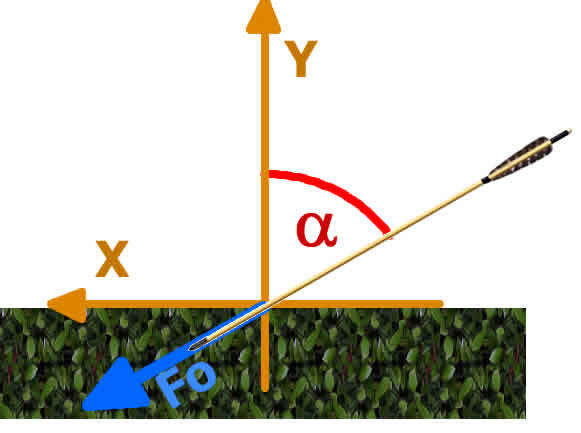 Calcola la componente di Fo che preme sul suolo e scrivila in forma 1DCalcola l’angolo di incidenza verticale Calcola la componente parallela di FoScrivi poi il valore della forza vincolare Rv e quello della reazione Rv’ in forma 1D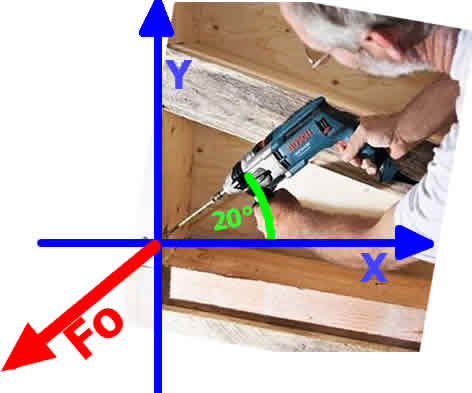 Problema2: il trapano trapanante. Un trapano incide sul muro con una pressione di 2,00·106 Pa.Sapendo che la forza del trapano è di 200N e che l’angolo di incidenza orizzontale è  = 20°, trova l’area della punta del trapano.Calcola poi il valore della forza vincolare Rv e quello della reazione Rv’ in forma 1DProblema3: il peso in scivolata. Un peso di massa 20kg viene fatto scivolare su di un piano inclinato la cui inclinazione  non è nota. Sai però che il peso è tenuto in equilibrio da una molla che applica al peso una forza equilibrante di 80N.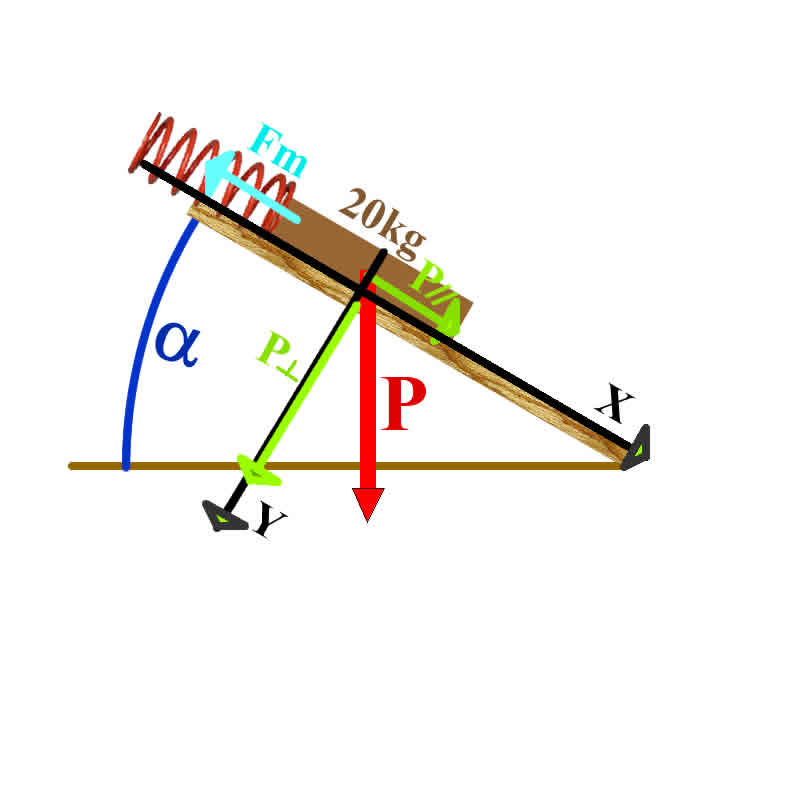 Sapendo che la molla possiede una costante K=20N/cm calcola l’allungamento L della mollaSai che la molla impedisce al peso di scivolare applicandogli una forza Fm = -80N calcola l’angolo di inclinazione Sapendo che il peso poggia sul piano su di un’area di 300cm2, calcola la pressione che esso applica al pianoCalcola poi il valore della forza vincolare Rv e quello della reazione Rv’ in forma 1D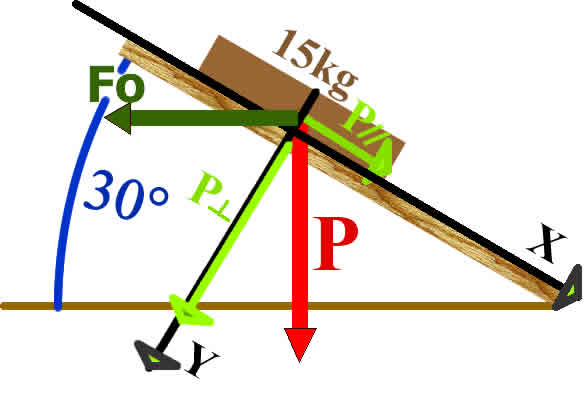 Problema4: il peso sostenuto. Un peso di massa M = 15kg è poggiato su di un piano inclinato con angolo di inclinazione =30°. Per sostenerlo viene applicata una forza orizzontale Fo = 100NCon quanta forza la massa M è spinta dal peso lungo il piano?Con quanta spinta la forza Fo sostiene il peso lungo il piano?La forza Fo è in grado di sostenere il peso?SOLUZIONIProblema1:    a:   Fo50Nŷ    ;    b:    = 60°    ;     c:   Fo// = +86,6N     ;     d:   Rv = 50Nŷ  ,  Rv’ = -50NŷProblema2:    a:   94,0 mm2     ;    b:   Rv = +187,94N  ,  Rv’ = -187,3NProblema3:    a:   L = 4,0cm    ;     = 24°    ;    Pr = 0,596N/cm2 = 5,96·103 Pa    ;    Rv = -179Nŷ   ;   Rv’ = +179NŷProblema4:    a:   La spinta del peso lungo il piano è data dalla componente parallela del peso: P// = 73,5N                         b:   La spinta di Fo lungo il piano è data dalla sua componente parallela: Fo// = -86,6N                   c:    Poiché Fo// è, in modulo, maggiore di P//, essa riesce a sostenere il peso: non solo, ma lo spinge  verso l’alto con una forza di 13,1N (in valore assoluto)